TARANGANBA STATE SCHOOL Single Arrangement Religious Instruction – Catholic Faith GroupThe authorised program for Catholic Faith Group is Christ Our Light and Life.The aims and goals of this program:To create a deepening awareness of Jesus ChristTo create a deepening knowledge of Jesus Christ through Scripture and TraditionTo present through learning experiences the beliefs and practices of Christianity in the Catholic traditionTo encourage students to understand these beliefs and practices in terms of their daily lives To encourage students to reflect on how the Gospel values of love of God and of neighbour can be expressed and experienced in their daily living.Further information about the program can be found at http://ccd.sydneycatholic.org  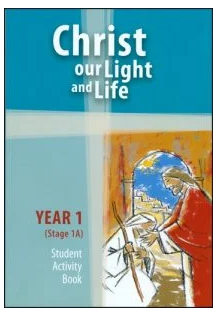 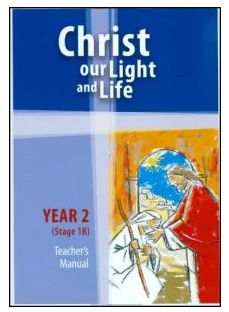 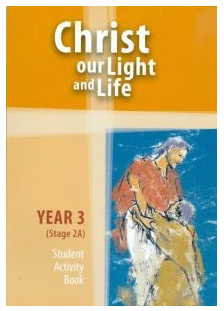 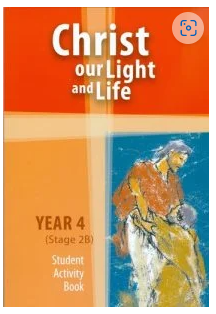 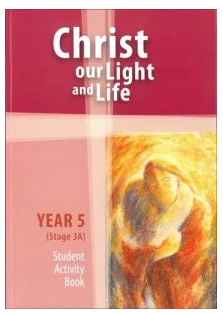 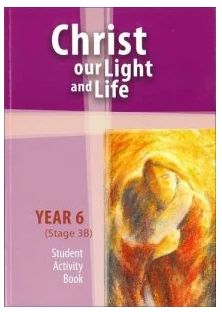 